ОСЕНЬУстроить прогулку и пошуршать листьями.Купить красивый зонтик.Сделать интересные фотографии и смонтировать мини-фильм.Поплавать в бассейне.Полакомиться фруктами.Побывать в новом месте.Встреться с друзьями, которых давно не видел.Сделать приятный сюрприз  близкому человеку.Приготовить необычное блюдо.Разобрать свои фотографии.Почитать красивые стихи.Научиться чему-то новому.Навести порядок в шкафу.Похвалить себя за маленькие достижения.Отправить близкому человеку бумажную открытку по почте.ЗИМАУстроить зимнюю фотосессию.Связать шарф для себя или в подарок.Покататься на коньках, поиграть в снежки, слепить снеговиков.Испечь имбирные пряники и украсить их сахарной глазурью.Нарядить живую елочку в лесу, водить вокруг неё хоровод и петь песню. Выбрать самые красивые открытки и написать для своих близких теплые пожелания.Украсить комнату разноцветной гирляндой.Сделать подборку песен для новогоднего настроения.Полежать в ванной с ароматной пеной.Добавить дому уюта при помощи милых пледов и подушек.ВЕСНАОсвободить квартиру от ненужных вещей.Украсить дом весенними цветами.Научиться готовить новые и полезные вкусности.Сменить заставку на телефоне на что-то весеннее.Сделать комплименты родным и друзьям.Улыбаться каждый раз, когда смотришься в зеркало.Выйти на прогулку в светлой яркой одежде.Победить свою самую «нелюбимую» привычку.Насладиться цветущими деревьями и сделать фото.Потанцевать под любимую музыку.ЛЕТОВстретить рассвет.Походить босиком по траве.Провести день без интернета.Позавтракать спелыми садовыми ягодами.Сплести цветочные венки и устроить фотосессию.Предложить близким людям, друзьям свою помощь.Порисовать мелками на асфальте.Устроить пикник.Загадать желание, увидеть падающую звезду.Сходить на экскурсию.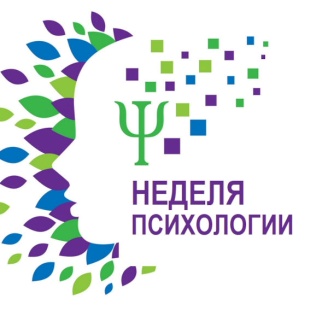 Приёмы создания позитивного настроения              «Календарь счастливых дел»